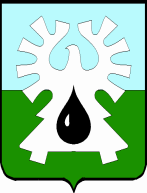 МУНИЦИПАЛЬНОЕ ОБРАЗОВАНИЕ ГОРОД УРАЙХанты-Мансийский автономный округ-ЮграАДМИНИСТРАЦИЯ ГОРОДА УРАЙКомитет по финансам администрации города УрайПРИКАЗОт 23.03.2018                                                                                                                       № 26-одО внесении дополнений в перечень и коды целевых статейрасходов бюджета городского округа город Урайна 2018 год и на плановый период 2019 и 2020 годов В соответствии с пунктом 4 статьи 21 Бюджетного кодекса Российской Федерации, руководствуясь постановлением администрации города Урай от 26.09.2017 №2756 «Об утверждении Порядка применения бюджетной классификации Российской Федерации в части, относящейся к бюджету городского округа город Урай»: 	1. Внести дополнения в перечень и коды целевых статей расходов бюджета городского округа город Урай на 2018 год и на плановый период 2019 и 2020 годов, установленный приказом Комитета по финансам администрации города Урай от 27.12.2017 №157-од, согласно приложению.	2. Опубликовать приказ в газете «Знамя» и разместить на официальном сайте органов местного самоуправления города Урай в информационно-телекоммуникационной сети «Интернет».		3. Контроль за выполнением приказа возложить на начальника бюджетного управления Комитета по финансам администрации города Урай Л.В.Зорину. Председатель                                                                                                            И.В.ХусаиноваПриложение к приказу от 23.03.2018 № 26-од 	1. В основном мероприятии «Оказание финансовой поддержки, создание условий для развития субъектов малого и среднего предпринимательства» подпрограммы 1 «Развитие малого и среднего предпринимательства» муниципальной программы «Развитие малого и среднего предпринимательства, потребительского рынка и сельскохозяйственных товаропроизводителей города Урай» на 2016-2020 годы добавить строки:«».	2. В подпрограмме 4 «Народное творчество и традиционная культура. Развитие культурно-досуговой деятельности» муниципальной программы «Культура города Урай» на 2017-2021 годы строку 05 4 02 00000 изложить в следующей редакции:	«».	3. В основном мероприятии «Организация и проведение общегородских праздничных мероприятий, а также региональных (окружных) фестивалей и конкурсов» подпрограммы 4 «Народное творчество и традиционная культура. Развитие культурно-досуговой деятельности» муниципальной программы «Культура города Урай» на 2017-2021 годы добавить строку:«».	4. В подпрограмме 4 «Народное творчество и традиционная культура. Развитие культурно-досуговой деятельности» муниципальной программы «Культура города Урай» на 2017-2021 годы добавить строки:	«».Дополнения в перечень и коды целевых статей расходов бюджета городского округа город Урай на 2018 год и на плановый период 2019 и 2020 годов: 16 1 01 82380Субсидии на поддержку малого и среднего предпринимательства16 1 01 S2380Софинансирование из средств местного бюджета субсидии на поддержку малого и среднего предпринимательства05 4 02 00000Основное мероприятие «Организация и проведение общегородских праздничных мероприятий, а также региональных (окружных) фестивалей и конкурсов»05 4 02 85160Иные межбюджетные трансферты на реализацию наказов избирателей депутатам Думы Ханты-Мансийского автономного округа - Югры05 4 01 00000Основное мероприятие «Организация повышения профессионального уровня работников путем направления на семинары, курсы повышения квалификации, обучение»05 4 01 85160Иные межбюджетные трансферты на реализацию наказов избирателей депутатам Думы Ханты-Мансийского автономного округа - Югры